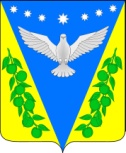 АДМИНИСТРАЦИЯУСПЕНСКОГО СЕЛЬСКОГО ПОСЕЛЕНИЯ УСПЕНСКОГО РАЙОНАРАСПОРЯЖЕНИЕот 21 апреля 2022 года				                                    № 22-рс. УспенскоеО назначении уполномоченного должностного лица за фитосанитарное состояние на территории Успенского сельского поселения Успенского района В соответствии с Федеральным законом от 06 октября 2003г.№ 131-ФЗ «Об общих принципах организации местного самоуправления в Российской Федерации»:1. Назначить уполномоченным должностным лицом за фитосанитарное состояние на территории Успенского сельского поселения Успенского района ведущего специалиста администрации Успенского сельского поселения Успенского района Кузьменко Ирину Владимировну.2. Контроль за выполнением настоящего распоряжения оставляю за собой.3.  Распоряжение вступает в силу со дня его подписания. Глава Успенского сельского поселенияУспенского района							В.Н. Плотников